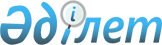 Об установлении зон санитарной охраны централизованного хозяйственно-питьевого водозабора подземных вод в селе Фурманово города Аркалыка
					
			Утративший силу
			
			
		
					Постановление акимата Костанайской области от 17 июня 2013 года № 232. Зарегистрировано Департаментом юстиции Костанайской области 19 июля 2013 года № 4187. Утратило силу постановлением акимата Костанайской области от 28 апреля 2022 года № 181
      Сноска. Утратило силу постановлением акимата Костанайской области от 28.04.2022 № 181 (вводится в действие по истечении десяти календарных дней после дня его первого официального опубликования).
      В соответствии со статьями 39, 117 Водного кодекса Республики Казахстан от 9 июля 2003 года, статьей 27 Закона Республики Казахстан от 23 января 2001 года "О местном государственном управлении и самоуправлении в Республике Казахстан" акимат Костанайской области ПОСТАНОВЛЯЕТ:
      Сноска. Преамбула постановления с изменением, внесенным постановлением акимата Костанайской области от 14.03.2016 № 116 (вводится в действие по истечении десяти календарных дней после дня его первого официального опубликования).


      1. Установить зоны санитарной охраны централизованного хозяйственно–питьевого водозабора подземных вод в селе Фурманово города Аркалыка согласно приложению.
      2. Настоящее постановление вводится в действие по истечении десяти календарных дней после дня его первого официального опубликования.
      СОГЛАСОВАНО:
      Директор государственного учреждения
      "Департамент комитета государственного
      санитарно-эпидемиологического надзора
      Министерства здравоохранения Республики
      Казахстан по Костанайской области"
      _______________ Б. Кенжебаев
      Руководитель республиканского
      государственного учреждения "Тобол-Торгайская
      бассейновая инспекция по регулированию
      использования и охране водных ресурсов
      Комитета по водным ресурсам Министерства
      охраны окружающей среды Республики Казахстан"
      _______________ Г. Оспанбекова Зоны санитарной охраны централизованного
хозяйственно–питьевого водозабора подземных вод
в селе Фурманово города Аркалыка
      Примечание: границы зон санитарной охраны отражены в картографическом материале проекта зон санитарной охраны централизованного хозяйственно–питьевого водозабора подземных вод в селе Фурманово города Аркалыка Костанайской области (Заказчик – государственное учреждение "Отдел строительства, архитектуры и градостроительства акимата города Аркалыка").
					© 2012. РГП на ПХВ «Институт законодательства и правовой информации Республики Казахстан» Министерства юстиции Республики Казахстан
				
      Аким области

Н. Садуакасов
Приложение
к постановлению акимата
от 17 июня 2013 года № 232
Наимено-
вание
источника
водозабора
Размеры зон санитарной охраны
Размеры зон санитарной охраны
Размеры зон санитарной охраны
Размеры зон санитарной охраны
Размеры зон санитарной охраны
Размеры зон санитарной охраны
Наимено-
вание
источника
водозабора
I пояс
I пояс
II пояс
II пояс
III пояс
III пояс
Наимено-
вание
источника
водозабора
граница
площадь
граница
площадь
граница
площадь
Скважины
№ 300,
№ 300 А,
№ 300 Б
Радиус -
50 метров
вокруг
каждой
скважины
1,23
гектара
Радиус -
162 метра
вокруг
скважин
7,01
гектара
Радиус -
780
метров
вокруг
скважин
182,8
гектара